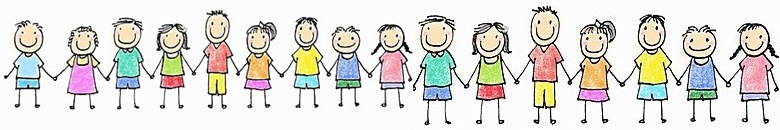 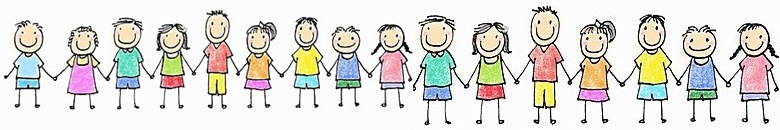 受邀對象:104學年度小一新生  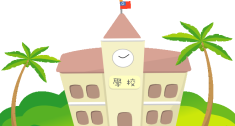 (設籍臺南市，97年9月2日～98年9月1日出生)日期時間流程內容地點3/28(六)9:00～9:30報到分組前庭平臺3/28(六)9:30～10:30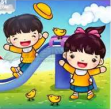 校園巡禮  本校特色社團與校園環境介紹：國樂團、武術、幼童軍、獨輪車、跳繩、圖書館、蝴蝶園大光校園3/28(六)10:30～11:30小學 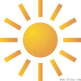 生活體驗  校園闖關活動:爆米花、大泡泡、棉花糖、正音大進擊、我會穿制服、我會整理書包大光校園3/28(六)10:30～11:30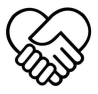 家長座談  校長辦學理念報告  輔導主任：幼小銜接生活適應  YMCA公園會館：小一生課後照顧與學習代用禮堂       2015大光 小學生活體驗日暨校園闖關     小朋友姓名：          性別:       幼兒園:         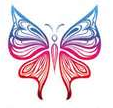 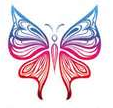      家長電話：            家長手機：                  